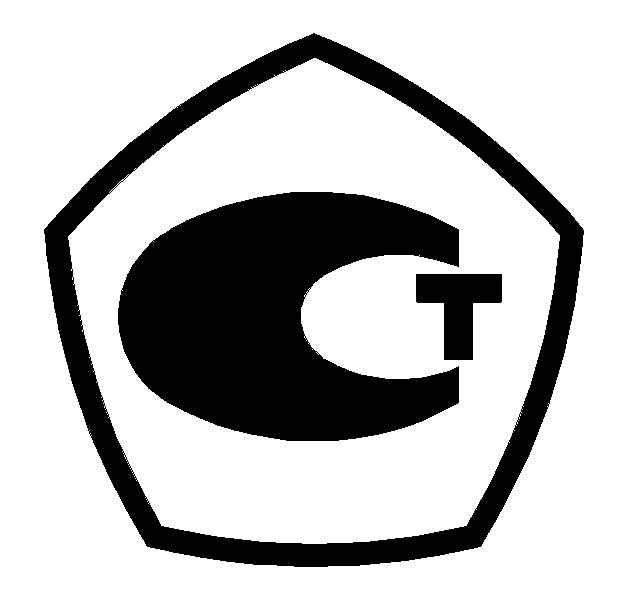 АНТЕННЫЙ ИЗМЕРИТЕЛЬНЫЙ КОМПЛЕКТ АИК 1-40Б/01КНПР.464965.003/01Заводской № 040921128АЛЬБОМ ГРАФИКОВФОРМУЛЯР часть 2КНПР.464965.003/01 ФОСОДЕРЖАНИЕКУРСКСтр.График зависимости коэффициента усиления от частоты АС П6-123 № 040921128 ………………………………………………3График зависимости коэффициента усиления от частотыАС П6-140-1 № 040921128 …………………………………………….4График зависимости коэффициента усиления от частотыАС П6-140-2 № 040921128 ……………………………………………5График зависимости коэффициента усиления от частоты АС П6-140-3 № 040921128 ……………………………………………6График зависимости коэффициента усиления от частоты АС П6-140-4 № 040921128 ……………………………………………7График зависимости коэффициента усиления от частотыМШУ ММ0118.SFSF № 040921128 …………………………………..8График зависимости коэффициента усиления от частотыМШУ ММ1826.KFKF № 040921128 ………………………………….9График зависимости коэффициента усиления от частотыМШУ ММ2640.KFKF № 040921128 ………………………………….10График зависимости ослабления кабеля от частоты КИ0118.SMSM № 040921128 …………………………………………11График зависимости ослабления кабеля от частоты КИ1840.KMKM № 040921128 ………………………………………...12